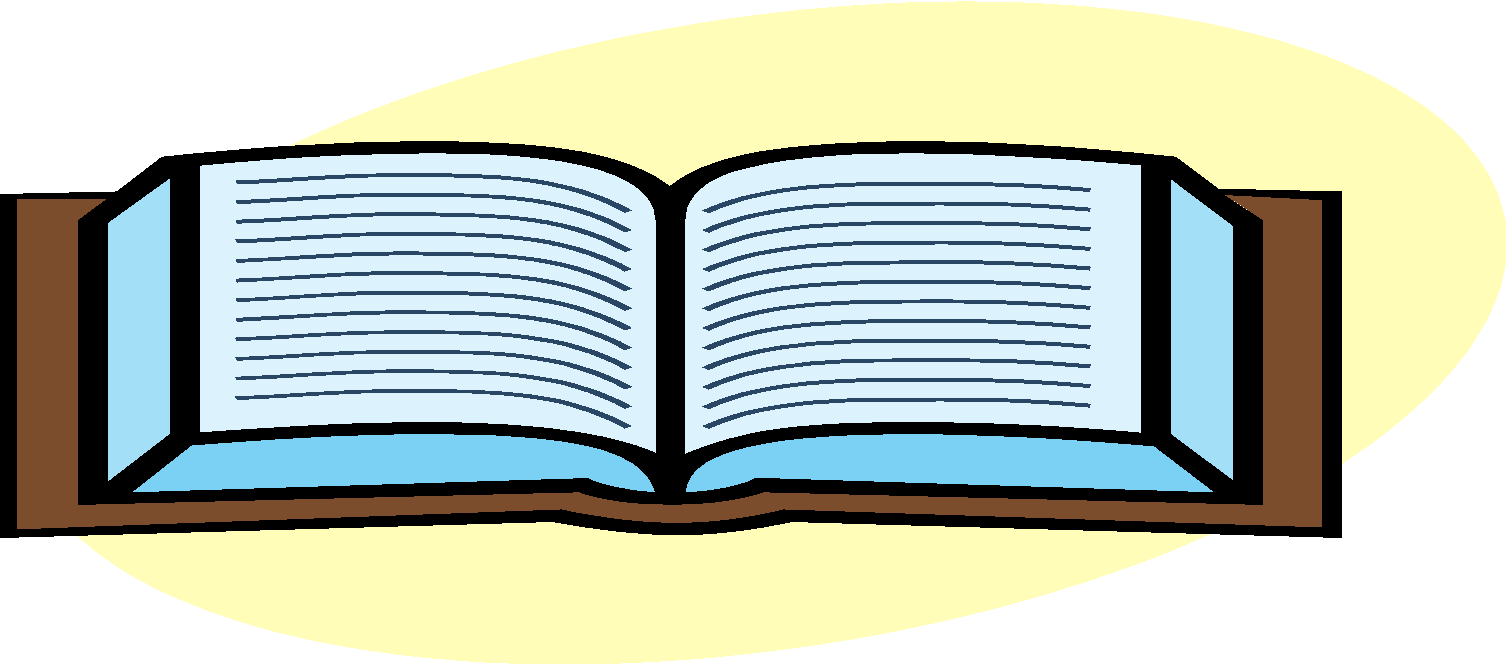      חט"ב      ב'